TheLea Valley Cycling ClubOPEN SCRATCH, TEAM AND HANDICAP COMET 25   founded 1904  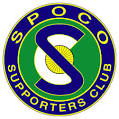 Incorporating the ROSSLYN LADIES cup         Sunday 2nd October 2016, 8amCOURSE  E1/25b A SPOCO SE Group 2 eventResultsPrize presentation will be at the club lunch, Dec 4th at 12.30 for 1, Wanstead Golf Club, Overton Drive, E11 2LW. Contact me 07973181314 or Joe Mumford (sec) 07986244655, extra tickets £25 inc meal ++Winner: Colin Ward (Essex Roads CC)  51’17”The Fuller Trophy (to be held for one year) + £40+2 tickets to Prize Presentation lunch in December2nd David Veitch (Lea Valley CC)  54’11”  £303rd Richard Price (London Phoenix CC)  54’21”  £204th Gray Turnock (Finsbury Park CC)  55’30”  £155th John Mulvey (Cambridge CC)  55’59”  £106th Peter Harding (Chelmer CC)  56’55”  £5First Lady:  Julia Freeman (Easterley RC)  1’02’50”+ 2 tickets to to the Prize Presentation lunch The Rosslyn Ladies’ Cup (for one year) + £402nd Cheryl Smith (Finsbury Park CC)  1’13’46” £303rd Alison Holmes (Ely & District CC  1’17’37” £20Team:  Finsbury Park CC  (Gray and Andrew Turnock, Michael Briars) 2’53’18”The Auburn Cup (for one year) + £10 each+ 1 ticket each to the Prize Presentation lunchHandicap: 1st: Christopher Tait (East London Tri) 36’41”  £202nd: Harry Savell (Watford Velo Sport) 40’24”  £103rd: Matt Price (Icknield RC) 42’57”  £5Many thanks to Frida and Ian (plus Alan) timekeeping, Chris, John, Huw, Ken, Jamie, Edward and the TA lads marshalling and pushing off, Don and Gloria for tea and sarnies and anyone I’ve forgotten.  Well done all riders, with some splendid times led again by Colin Ward whose time we think has only been beaten on this course by Alex Dowsett!  We had expected a battle for the newly incorporated Rosslyn Ladies’ cup, but sadly withdrawals left Julia’s excellent time with no close contenders.  The team prize was nip and tuck, with Finsbury Park scraping it by 47 seconds. And as always the weather was splendid!  Congratulations to all. So sorry for the lateness and scrappiness of this sheet, hope the winners can make it to the prize presentation. Formatting was just beyond me!